Podmínky pro výběrové řízení na dodavatele skládacích konferenčních stolůRozměr (v cm)D x Š x V120  x  70  x  76-80Horní deska stolu*) laminovaná oboustranně, oblé hrany*)  s vyztuženými okraji v minimální tloušťce 40 mm*) Dekor tmavší dřevo (ořech nebo podobná) Nohy stolu*) 4 ocelové nohy s chromovaným povrchem nebo jinou vysoce odolnou povrchovou úpravou*) Na každé straně, ve spodní části, budou nohy spojené příčkou pro vyšší tuhost a trvanlivost konstrukce (např. spojené do tvaru T.) Mechanizmus pro složení stolu*) sklapovací mechanismus bude kovový s povrchovou úpravou zabraňující oděru povrchu při skládání (např chromování)*) konstrukce stolu musí umožnit stohování v počtu  10-15 ks na sebe horizontálně*) konstrukce stolu bude obsahovat distanční podložky, které trvale zamezí poškození povrchu stolu při opakovaném stohování*) Stůl musí bez poškození a ztráty záruky odolat zátěži 100 kg shora uprostřed stolu (sedící člověk)*) Stoly budou dodány ve smontovaném stavu anebo nabízená cena bude obsahovat montáž u zákazníkaDodací doba Nejdéle 4  týdny od dne objednáníPlatnost nabídky 3 měsíceZapůjčení vzorku na dobu 14 dnů (včetně dopravy)Nabídka bude obsahovat informaci o přesných rozměrech v rozloženém a složeném stavu a informaci o hmotnostiMožnost spínání stolů do řad není podmínkou ale bude při rovnosti nabídek bráno jako benefit.Záruka:Minimálně 36 měsíců (na mechanizmus skládání 48 měsíců)Počet poptávaných stolů:  Uchazeč bude nabízet ve dvou variantách:Varianta 1 :   75 ksVarianta 2:     50 ks (s opcí nákupu dalších až 40 ks na 18 měsíců) Příklad  - kovový mechanizmus	, skládání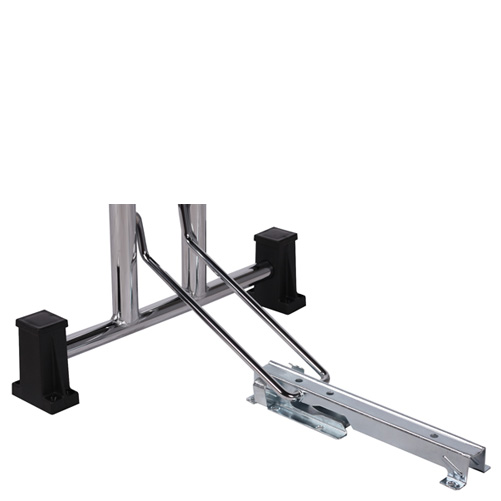 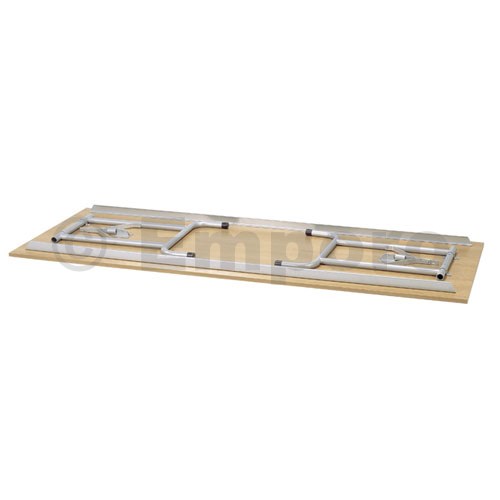 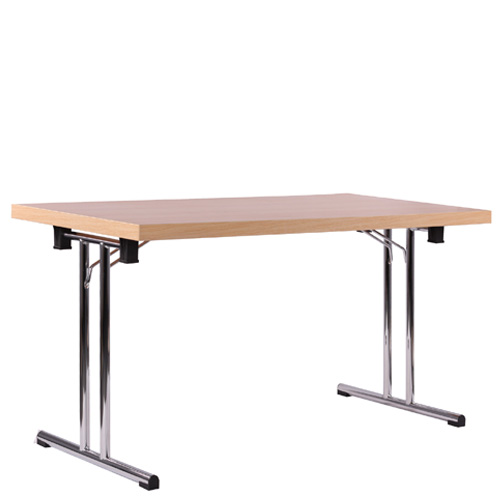 Příklad  vzhledu  stoluUvedené vzorové obrázky jsou jen ilustrační a nezavazují předkladatele nabídky. Předkladatelé nabídky mohou předložit i konstrukce obdobného charakteru, které splní technické požadavky.Hodnotícím kritériem je Cena za kus pro variantu 1 a variantu 2 odděleně, včetně DPH (váha 90%)délka záruční doby (váha 10%)